Instrukcja wykonania kotylionuPotrzebne będą: dwie kartki xero w kolorze białym i czerwonym,nożyczki, klej, drukarka (pomoc osoby dorosłej w obsłudze drukarki).Kolejne etapy wykonania kotylionu:1. Wydrukuj szablon na białej kartce papieru. 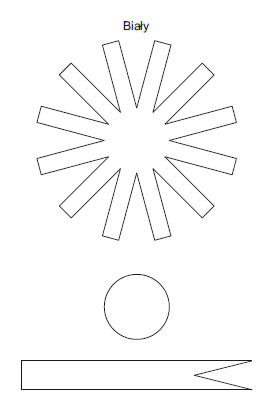 2.  Wydrukuj szablon na czerwonej kartce papieru.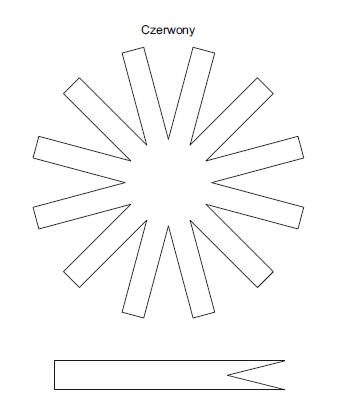 3. Wytnij wydrukowane wzory z kolorowych kartek.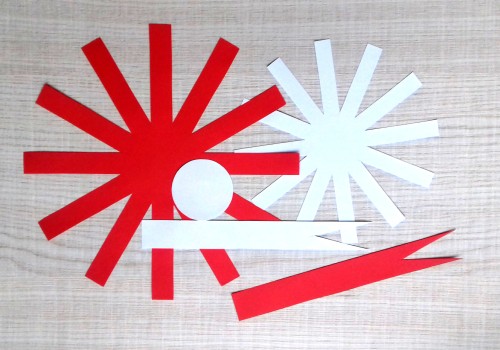 4. Końcówki pasków posmaruj klejem a następnie zawiń je do wewnątrz kotylionu i przyklej.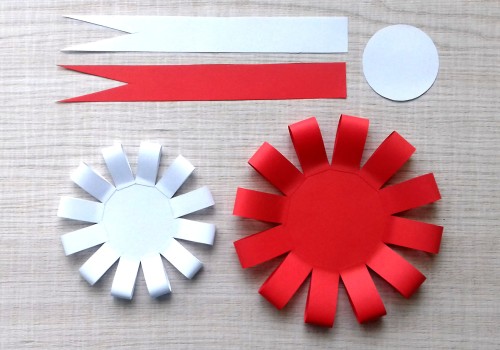 5. Kolejnym etapem jest połączenie dwóch elementów kotylionu – białej z czerwoną oraz doklejenie do spodu dwóch pasków. Możesz przykleić również pasek dwustronnej taśmy samoprzylepnej, co posłuży do przytwierdzenia kotylionu do ubrania.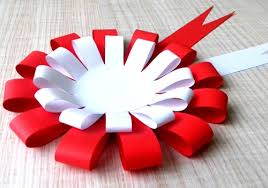 Kotylion jest gotowy – gratuluję!Karta pracy:kształtuje umiejętność działania wg. poddanego schematu,ćwiczy umiejętność rozplanowania własnej pracy,usprawnia motorykę małą,pozwala na osiągnięcie sukcesu.Mariola Wierzejska – Murawiak 					30.04.2020r